                                                         Проект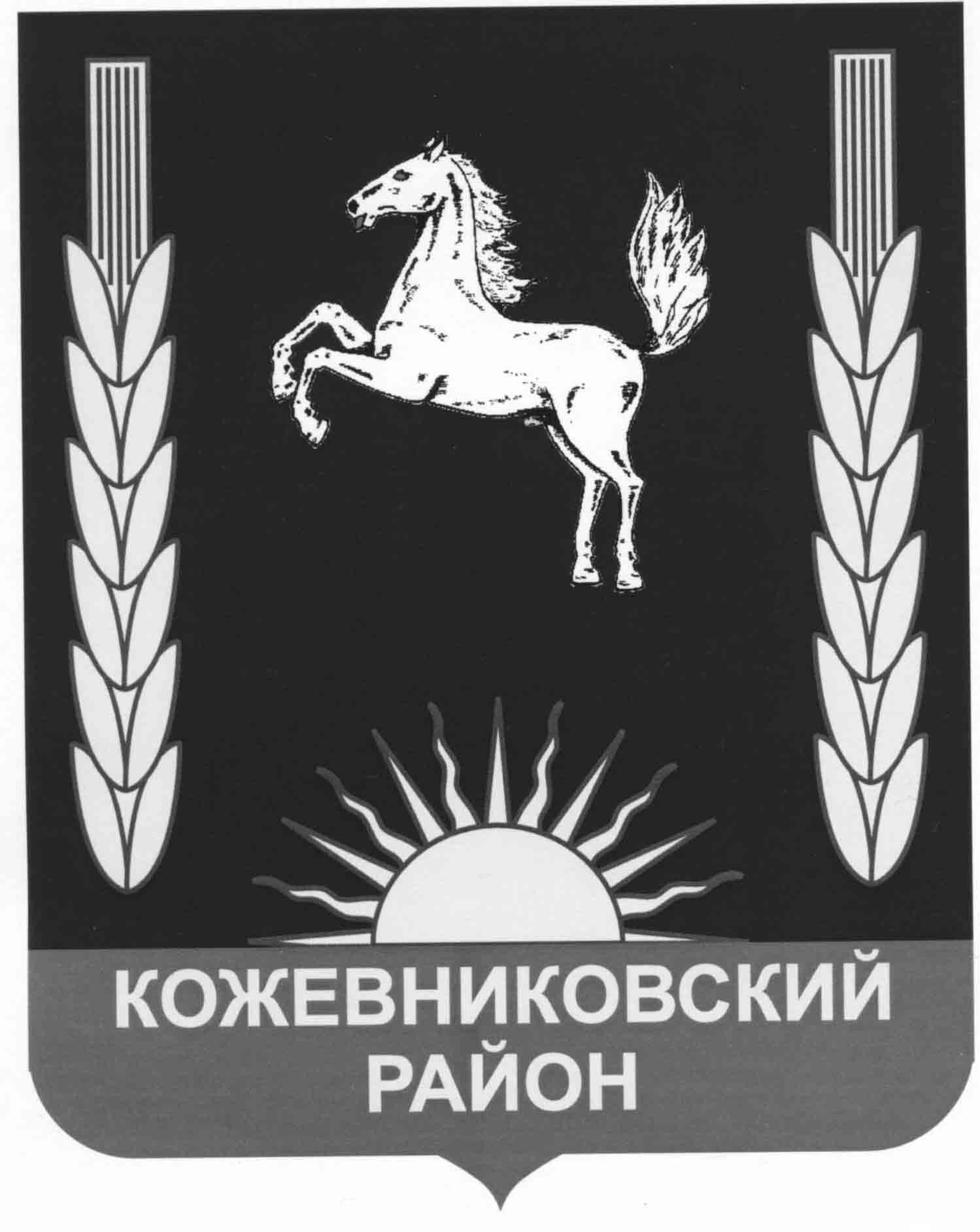 АДМИНИСТРАЦИЯ КОЖЕВНИКОВСКОГО РАЙОНАПОСТАНОВЛЕНИЕ________                                                                                                                       № ________с. Кожевниково Кожевниковского района Томской областиПриложениек постановлению Администрации Кожевниковского районаот____________№_____Порядок предоставления отдельным категориям граждан меры социальной поддержки по обеспечению жилыми помещениями взамен предоставления земельного участка в собственность бесплатно в виде единовременной денежной выплаты на улучшение жилищных условий1. Общие положения1. Граждане Российской Федерации, зарегистрированные по месту жительства на территории Томской области, относящиеся к категории, предусмотренной пунктом 1 части 1 статьи 7 Закона Томской области от 9 июля 2015 года № 100-ОЗ «О земельных отношениях в Томской области» (далее – Закон), принятые на учет для получения земельного участка для индивидуального жилищного строительства в собственность бесплатно до 1 марта 2023 года, многодетные семьи (число несовершеннолетних детей на момент постановки на учет для получения земельного участка для индивидуального жилищного строительства в собственность бесплатно - три и более), принятые на учет в соответствии с настоящим Законом и с Законом Томской области от 4 октября 2002 года № 74-ОЗ «О предоставлении и изъятии земельных участков в Томской области» (далее - получатель), имеют право на получение иной меры социальной поддержки по обеспечению жилыми помещениями взамен предоставления земельного участка в собственность бесплатно в виде единовременной денежной выплаты на улучшение жилищных условий (далее - единовременная выплата).  Единовременная выплата предоставляется одному из граждан, имевших трех и более несовершеннолетних детей на момент постановки на учет для получения земельного участка для индивидуального жилищного строительства в собственность бесплатно, подавшему заявление о предоставлении единовременной выплаты с согласия второго гражданина (родителя). От имени многодетной семьи с заявлением о предоставлении единовременной выплаты имеет право обратиться один из родителей с согласия всех остальных совершеннолетних членов семьи.2. Единовременная выплата предоставляется однократно и может быть использована  получателями  по  одному  из  следующих  направлений:1)   приобретение жилого помещения в многоквартирном доме;2)   приобретение жилого дома и земельного участка, на котором он расположен;3) приобретение земельного участка с видом разрешенного использования: для индивидуального жилищного строительства;4) уплата первоначального взноса и (или) полное (частичное) погашение обязательств по ипотечному жилищному кредиту (займу) на приобретение жилого помещения в многоквартирном доме, за исключением уплаты процентов, штрафов, комиссий и пеней за просрочку исполнения обязательств по ипотечному жилищному кредиту (займу);5) уплата первоначального взноса и (или) полное (частичное) погашение обязательств по ипотечному жилищному кредиту (займу) на строительство или приобретение жилого дома и земельного участка, на котором он расположен, за исключением уплаты процентов, штрафов, комиссий и пеней за просрочку исполнения обязательств по ипотечному жилищному кредиту (займу);6) уплата первоначального взноса и (или) полное (частичное) погашение обязательств по ипотечному кредиту (займу) на приобретение земельного участка с видом разрешенного использования: для индивидуального жилищного строительства, за исключением уплаты процентов, штрафов, комиссий и пеней за просрочку исполнения обязательств по ипотечному кредиту (займу);7)  завершение строительства объекта индивидуального жилищного строительства, право на который зарегистрировано в Едином государственном реестре недвижимости как на объект незавершенного строительства, находящегося в собственности получателя;8) уплата цены (части цены) договора участия в долевом строительстве, который предусматривает в качестве объекта долевого строительства жилое помещение в многоквартирном доме, путем размещения средств на счетах эскроу в порядке, предусмотренном статьей 15.4 Федерального закона от 30 декабря 2004 года № 214-ФЗ «Об участии в долевом строительстве многоквартирных домов и иных объектов недвижимости и о внесении изменений в некоторые законодательные акты Российской Федерации» (далее - договор участия в долевом строительстве);9) уплата первоначального взноса и (или) полное (частичное) погашение обязательств по ипотечному жилищному кредиту (займу) на уплату цены договора участия в долевом строительстве, за исключением уплаты процентов, штрафов, комиссий и пеней за просрочку исполнения обязательств по ипотечному жилищному кредиту (займу).3. Единовременная выплата не предоставляется в случае:1) приобретения жилого помещения в многоквартирном доме, жилого дома, признанных непригодными для проживания или жилого помещения в многоквартирном доме, признанном аварийным и подлежащим сносу или реконструкции;2) завершения строительства объекта индивидуального жилищного строительства или приобретения жилого помещения в многоквартирном доме, жилого дома, земельного участка, расположенного за пределами Томской области;3) приобретения жилого помещения в многоквартирном доме, жилого дома, земельного участка у близких родственников получателя (супруга, супруги, дедушки, бабушки, внуков, родителей, усыновителей, детей (в том числе усыновленных), полнородных и не полнородных братьев и сестер).4. Получатель обращается с заявлением о предоставлении единовременной выплаты в Администрацию Кожевниковского района, к полномочиям которой относится предоставление земельных участков, государственная собственность на которые не разграничена, в которой получатель состоит на учете для получения земельного участка для индивидуального жилищного строительства в собственность бесплатно.2. Порядок предоставления единовременной выплаты5. Получатель обращается с заявлением о предоставлении единовременной выплаты в Администрацию Кожевниковского района, к полномочиям которой относится предоставление земельных участков, государственная собственность на которые не разграничена, в которой получатель состоит на учете для получения земельного участка для индивидуального жилищного строительства в собственность бесплатно.6. В заявлении получатель указывает:1) направление использования единовременной выплаты из числа предусмотренных пунктом 2 настоящего Порядка;2) запрашиваемый размер единовременной выплаты, подтвержденный документами, приложенными получателем к заявлению;3) реквизиты одного из следующих банковских счетов, на который должна быть перечислена сумма единовременной выплаты:а) расчетный счет юридического лица или счет физического лица, осуществляющего продажу (возмездное отчуждение) получателю жилого помещения в многоквартирном доме или жилого дома, и (или) земельного участка, либо банковский счет получателя в случае заключения иных возмездных договоров отчуждения получателю жилого помещения в многоквартирном доме или жилого дома, и (или) земельного участка, заключенных в соответствии с гражданским законодательством, - в случае если в качестве направления использования единовременной выплаты получателем в заявлении указано направление, предусмотренное подпунктами 1 - 3 пункта 2 настоящего Порядка;б) расчетный счет кредитной организации, перед которой у получателя имеются обязательства по ипотечному жилищному кредиту (займу), - в случае если в качестве направления использования единовременной выплаты получателем в заявлении указано направление, предусмотренное подпунктами 4 - 6, 9 пункта 2 настоящего Порядка;в) расчетный счет застройщика, указанного в договоре участия в долевом строительстве, стороной которого является получатель, - в случае если в качестве направления использования единовременной выплаты получателем в заявлении указано направление, предусмотренное подпунктом 8 пункта 2 настоящего Порядка;г) банковский счет получателя - в случае если в качестве направления использования единовременной денежной выплаты получателем в заявлении указано направление, предусмотренное подпунктом 7 пункта 2 настоящего Порядка;4) обязательство получателя о соблюдении при использовании единовременной выплаты условий, предусмотренных пунктами 2 и 3 настоящего Порядка.7. Получатель прилагает к заявлению копии следующих документов, подтверждающих запрашиваемый размер единовременной выплаты:а) договора купли-продажи, иных возмездных договоров по отчуждению жилого помещения в многоквартирном доме или жилого дома, и (или) земельного участка, на которые в установленном законодательством порядке зарегистрирован переход права собственности, заключенных в соответствии с гражданским законодательством после постановки получателя на учет для получения земельных участков для индивидуального жилищного строительства в собственность бесплатно, - в случае если в качестве направления использования единовременной выплаты получателем в заявлении указано направление, предусмотренное подпунктами 1 - 3 пункта 2 настоящего Порядка;б) договора купли-продажи жилого помещения в многоквартирном доме или жилого дома, и (или) земельного участка, на которые в установленном законодательством порядке зарегистрирован переход права собственности, договора ипотечного кредитования на приобретение жилого помещения в многоквартирном доме, на строительство или приобретение жилого дома и (или) земельного участка, справки кредитора о размерах остатка основного долга и остатка задолженности по уплате процентов по кредиту по состоянию на дату подачи заявления - в случае если в качестве направления использования единовременной выплаты получателем в заявлении указано направление, предусмотренное подпунктами 4 - 6 пункта 2 настоящего порядка;в) договора подряда на возведение объекта индивидуального жилищного строительства, акта о сдаче результатов работ по договору строительного подряда, договоров купли-продажи строительных материалов, платежных документов, подтверждающих произведенные расходы, - в случае если в качестве направления использования единовременной денежной выплаты получателем в заявлении указано направление, предусмотренное подпунктом 7 пункта 2 настоящего Порядка;г) договора участия в долевом строительстве, стороной которого является получатель, справки уполномоченного банка с указанием реквизитов счета эскроу - в случае если в качестве направления использования единовременной выплаты получателем в заявлении указано направление, предусмотренное подпунктом 8 пункта 2 настоящего Порядка;д) договора участия в долевом строительстве, стороной которого является получатель, договора ипотечного жилищного кредита (займа) на уплату цены договора участия в долевом строительстве - в случае если в качестве направления использования единовременной выплаты получателем в заявлении указано направление, предусмотренное подпунктом 9 пункта 2 настоящего Порядка.Копии документов предоставляются получателем вместе с оригиналами документов для сверки.3. Порядок и сроки рассмотрения заявлений и основания для отказа в предоставлении единовременной выплаты8. Решение о предоставлении или отказе в предоставлении единовременной выплаты, о размере единовременной выплаты принимается Администрацией Кожевниковского района в течение 30 дней со дня поступления заявления по результатам рассмотрения документов, имеющихся в распоряжении Администрации Кожевниковского района, предоставленных получателем, а также полученных в порядке межведомственного информационного взаимодействия.9. Решение об отказе в предоставлении единовременной выплаты принимается в случае наличия хотя бы одного из следующих обстоятельств:1) получатель утратил основания, дающие ему право на получение земельного участка для индивидуального жилищного строительства в собственность бесплатно, в соответствии с  Законом;2) получатель не относится к категории лиц, имеющих право на предоставление единовременной выплаты в соответствии с пунктом 1  настоящего Порядка;3) несоблюдение получателем условий, предусмотренных пунктами 2 и 3 настоящего Порядка;4) получателем представлены недостоверные сведения, необходимые для принятия решения о предоставлении единовременной выплаты;5) получатель не предоставил документы и сведения, предусмотренные пунктами 5 и 6  настоящего Порядка;6) размер единовременной выплаты, запрашиваемый в заявлении, не подтвержден документами, приложенными к заявлению.10. При принятии решения об отказе в предоставлении единовременной выплаты по основаниям, предусмотренным пунктом 8 настоящего Порядка, получатель имеет право повторно обратиться в Администрацию Кожевниковского района, устранив отмеченные в решении недостатки.11. Предоставление единовременной выплаты является основанием для снятия получателя с учета для получения земельного участка для индивидуального жилищного строительства в собственность бесплатно.4. Источники финансирования предоставления единовременной выплаты12. Предоставление единовременной выплаты осуществляется при условии принятия расходных обязательств Администрации Кожевниковского района в соответствии с Бюджетным кодексом Российской Федерации.13. Софинансирование расходных обязательств Администрации Кожевниковского района осуществляется за счет средств областного бюджета в размере 95 процентов единовременной выплаты, в соответствии с Бюджетным кодексом Российской Федерации и в пределах бюджетных ассигнований, предусмотренных на указанные цели законом Томской области об областном бюджете на очередной финансовый год и плановый период.14. В случае невозможности предоставления единовременной выплаты получателю, по заявлению которого принято решение о её предоставлении, в текущем финансовом году в связи с недостаточностью лимитов бюджетных обязательств она предоставляется в очередном финансовом году в приоритетном порядке без повторного обращения.15. Информация о предоставлении получателям единовременной выплаты размещается в единой государственной информационной системе социального обеспечения (ЕГИССО) в порядке, установленном действующим законодательством.16. Единовременная выплата предоставляется получателю в запрашиваемом размере денежных средств, указанном в заявлении и подтвержденном приложенными к заявлению документами, но не более 300 тысяч рублей.Об  утверждении  Порядка  предоставления отдельным категориям граждан меры социальной поддержки по обеспечению жилыми помещениями взамен предоставления земельного участка в собственность бесплатно в виде единовременной денежной выплаты на улучшение жилищных условий 	Руководствуясь Законом Томской области от 9 июля 2015 года № 100-ОЗ «О земельных отношениях в Томской области», Законом Томской области от 12 июля 2023 года № 54-ОЗ «О внесении изменений в Закон Томской области «О земельных отношениях в Томской области»            ПОСТАНОВЛЯЮ:Утвердить Порядок предоставления отдельным категориям граждан меры социальной поддержки по обеспечению жилыми помещениями взамен предоставления земельного участка в собственность бесплатно в виде единовременной денежной выплаты на улучшение жилищных условий согласно приложению к настоящему постановлению.Разместить настоящее постановление  на официальном сайте органов местного самоуправления Кожевниковского района и опубликовать  в районной газете «Знамя труда».Настоящее постановление вступает в силу со дня его  опубликования, но не ранее 1 января 2024 года.            4. Контроль исполнения настоящего постановления возложить на первого заместителя  Главы Кожевниковского района  Елегечева В.Н.Глава Кожевниковского района 					                          В.В.КучерА.В.Попов8(38244)22768